Zajęcia rewalidacyjne- klasa 2PPA1. Wykreślanka - „Nazwy zawodów” 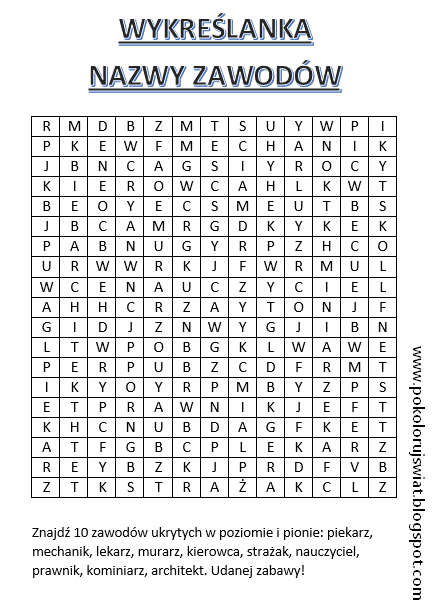 